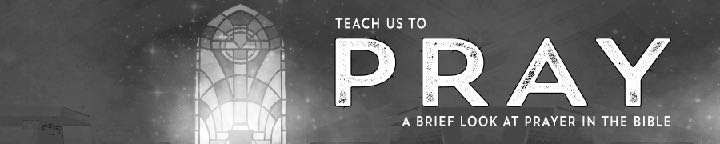 Keep On Praying!August 25, 2019Nevertheless, when the Son of Man comes, will he find faith on earth? 
Luke 18:8 (ESV)Be ready for the return of Christ. (Luke 17:20-37)Being asked by the Pharisees when the kingdom of God would come, he answered them, “The kingdom of God is not coming in ways that can be observed, nor will they say, ‘Look, here it is!’ or ‘There!’ for behold, the kingdom of God is in the midst of you.” Luke 17:20–21 (ESV)And he said to the disciples, “The days are coming when you will desire to see one of the days of the Son of Man, and you will not see it. And they will say to you, ‘Look, there!’ or ‘Look, here!’ Do not go out or follow them. For as the lightning flashes and lights up the sky from one side to the other, so will the Son of Man be in his day.” Luke 17:22–24 (ESV)Just as it was in the days of Noah, so will it be in the days of the Son of Man. They were eating and drinking and marrying and being given in marriage, until the day when Noah entered the ark, and the flood came and destroyed them all. Likewise, just as it was in the days of Lot—they were eating and drinking, buying and selling, planting and building, but on the day when Lot went out from Sodom, fire and sulfur rained from heaven and destroyed them all— so will it be on the day when the Son of Man is revealed. 
Luke 17:26–30 (ESV)“On that day, let the one who is on the housetop, with his goods in the house, not come down to take them away, and likewise let the one who is in the field not turn back. Remember Lot’s wife. Whoever seeks to preserve his life will lose it, but whoever loses his life will keep it. I tell you, in that night there will be two in one bed. One will be taken and the other left. There will be two women grinding together. One will be taken and the other left.” And they said to him, “Where, Lord?” He said to them, “Where the corpse is, there the vultures will gather.” Luke 17:31–37 (ESV)Nevertheless, when the Son of Man comes, will he find faith on earth? 
Luke 18:8 (ESV)Keep on Praying! (Luke 18:1-8)And he told them a parable to the effect that they ought always to pray and not lose heart. Luke 18:1 (ESV) He said, “In a certain city there was a judge who neither feared God nor respected man. And there was a widow in that city who kept coming to him and saying, ‘Give me justice against my adversary.’ For a while he refused, but afterward he said to himself, ‘Though I neither fear God nor respect man, yet because this widow keeps bothering me, I will give her justice, so that she will not beat me down by her continual coming.’ ” 
Luke 18:2–5 (ESV)He appointed judges in the land in all the fortified cities of Judah, city by city, and said to the judges, “Consider what you do, for you judge not for man but for the Lord. He is with you in giving judgment. Now then, let the fear of the Lord be upon you. Be careful what you do, for there is no injustice with the Lord our God, or partiality or taking bribes.” 2 Chronicles 19:5–7 (ESV)…learn to do good; seek justice, correct oppression; bring justice to the fatherless, plead the widow’s cause. Isaiah 1:17 (ESV)And the Lord said, “Hear what the unrighteous judge says. And will not God give justice to his elect, who cry to him day and night? Will he delay long over them? I tell you, he will give justice to them speedily…" 
Luke 18:6–8 (ESV)What then shall we say to these things? If God is for us, who can be against us? He who did not spare his own Son but gave him up for us all, how will he not also with him graciously give us all things? Romans 8:31–32 (ESV)Application — Keep Praying!God’s heart toward us is not like the unjust judge. He loves us!He loves us so much he gave his Son to take away our sin and bring us to heaven. He loves us so much that we are the most blessed beings in the universe. God will always respond to our prayers in a way that is best for His glory, according to the wisdom of His time, and with what is best for our spiritual good.And we know that for those who love God all things work together for good, for those who are called according to his purpose. For those whom he foreknew he also predestined to be conformed to the image of his Son, in order that he might be the firstborn among many brothers. Romans 8:28–29 (ESV)
Prayer is essential for us to stay in love with Christ and not let ordinary life cause us to fall more in love with the things of this world than Jesus. If we give up on prayer, we are in danger of becoming like Lot’s wife on the day of Christ’s return.